               Муниципальное бюджетное учреждениеДополнительного образования«Детская музыкальная школа№3» Программа учебного предмета «Основы музыкального исполнительства» (флейта) дополнительной общеразвивающей общеобразовательной программы                                             (срок обучения 4 года)г. Нижний Тагил2014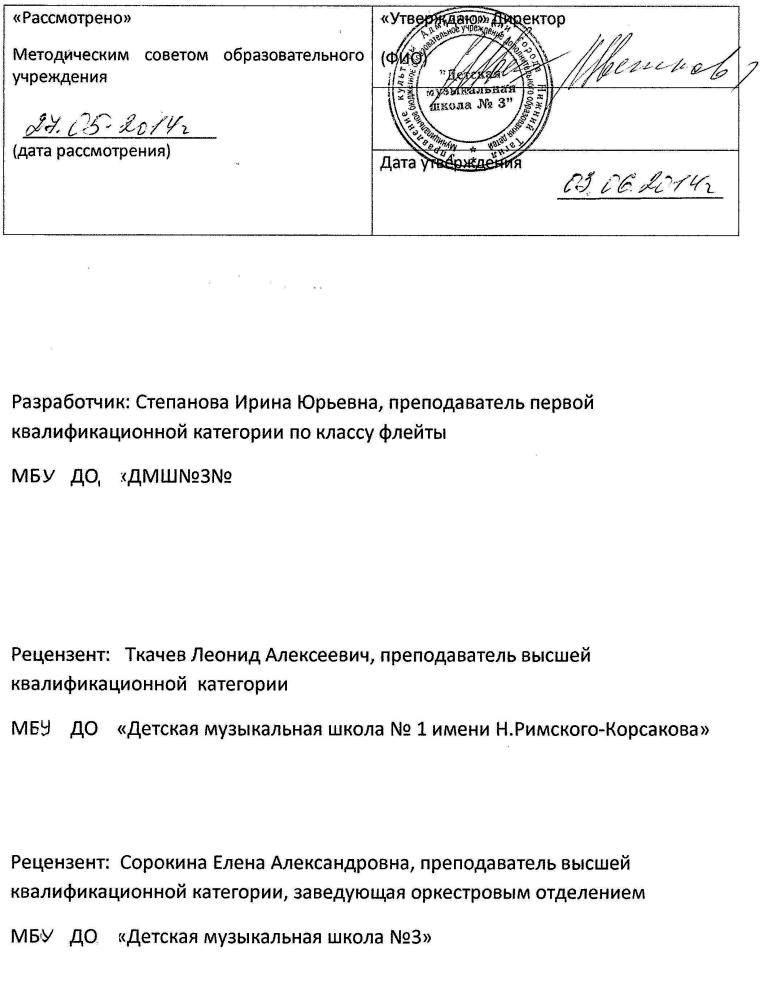                                   Структура программыI Пояснительная запискаХарактеристика учебного предмета, его роль в образовательном процессеСрок реализации учебного предметаОбъём учебного времени, предусмотренный учебным планом на реализацию учебного предметаФорма проведения учебных аудиторных занятийЦели и задачи учебного предметаОбоснование структуры программы учебного предметаМетоды обученияОписание материально-технических условий реализации учебного предметаII Содержание учебного предметаСведения о затратах учебного времениВиды внеаудиторных занятийГодовые требования по классамIII Требования к уровню подготовки обучающихсяIV Формы и методы контроля, система оценокАттестация: цели, виды, форма, содержаниеКритерии оценкиV Методическое обеспечение учебного процессаМетодические рекомендации педагогическим работникамРекомендации по организации самостоятельной работы обучающихсяVI Списки рекомендуемой нотной и методической литературы1.Список рекомендуемой нотной литературы2. Список рекомендуемой методической литературыПояснительная записка    1.Характеристика учебного предмета «Основы музыкального исполнительства (флейта) разработана на основе «Рекомендаций по организации образовательной и методической деятельности при реализации общеразвивающих программ в области искусств» направленных письмом Министерства культуры Российской Федерации от 21.11.2013 №191-01-39/06-ГИ, а также с учётом многолетнего педагогического опыта в области исполнительства на флейте в детских музыкальных школ.     Учебный предмет «Основы музыкального исполнительства(флейта) направлен на приобретение обучающимися знаний, умений, навыков игры на флейте, получение ими художественного образования, а также на эстетическое воспитание и духовно-нравственное развитие ученика.    Необходимо, чтобы овладение инструментом нашло своё практическое применение в жизни ученика, как во время обучения, так и после окончания музыкальной школы. Это пробуждает интерес к занятиям музыкой, даёт детям возможность музицировать в своём кругу общения, способствует эстетическому развитию личности. Именно развитие навыков любительского музицирования сегодня является ядром всей системы общего музыкального образования, которое объединяет профессиональную работу преподавателя с запросами детей и их родителей, имеет практическое применение в жизни ребёнка и после окончания музыкальной школы.   2. Срок реализации учебного предмета «Основы музыкального исполнительства (флейта)».  Для  детей,  поступивших в Детскую музыкальную школу№3 (далее – Школа) по Д.О.П. ,Учебный предмет «Основы музыкального исполнительства (флейта)», в возрасте от 5 до 17 лет включительно, составляет 4 года (3года 10 месяцев). Учащиеся дошкольного и младшего школьного возраста (от 5 до 9 лет) будут обучаться на инструменте – блокфлейта. Учащиеся среднего и старшего школьного возраста (от 10 до 17 лет), по желанию обучающегося и его родителей, будут обучаться на инструменте – флейта.       3. Объём учебного времени, предусмотренный учебным планом образовательной организации на реализацию учебного предмета      Максимальная учебная нагрузка учебного предмета «Основы музыкального исполнительства (флейта) при 4-летнем сроке обучения составляет 560 часов. Из них: 280 часа - аудиторные занятия, 280 часа – внеаудиторная (самостоятельная) работа.        4. Форма проведения учебных аудиторных занятий       Занятия проводятся в индивидуальной форме, продолжительность академического часа составляет до 45 минут.Индивидуальная форма занятий позволяет преподавателю лучше узнать ученика, его музыкальные возможности, способности, эмоционально-психологические особенности.        5. Цели и задачи учебного предмета «Основы музыкального исполнительства(флейта)»         Основное направление на духовно-нравственное и эстетическое развитие творческой личности, приобретение обучающимися опыта исполнительской практики, навыков любительского музицирования в различных жанрах и самостоятельной работы по изучению музыкального искусства. Учитываются возрастные и индивидуальные особенности учащегося.           Цели программы:      - воспитание творчески мобильной личности, способной к успешной социальной адаптации в условиях быстро меняющегося мира;     -  удовлетворение индивидуальных и образовательных потребностей детей;    -  овладение приёмами игры на флейте для реализации своих музыкальных способностей;    -  развитие творческих способностей подрастающего поколения;    -  формирование устойчивого интереса к творческой деятельности.            Задачи программы:     Задачами предмета «Основы музыкального исполнительства (флейта)» являются:   - ознакомление учащихся с инструментом - блокфлейта и/или флейта, исполнительскими возможностями и разнообразием приёмов игры;   -  формирование навыков игры на музыкальном инструменте;   -  приобретение знаний в области музыкальной грамоты;  -   приобретение знаний в области истории музыкальной культуры;  -   формирование понятий о музыкальных стилях и жанрах;  -    оснащение системой знаний, умений и способов музыкальной деятельности, обеспечивающих в своей совокупности базу для дальнейшего самостоятельного общения с музыкой, музыкального самообразования и самовоспитания;  -    воспитания у детей трудолюбия, усидчивости, терпения, дисциплины;  -  воспитание стремления к практическому использованию знаний и умений, приобретённых на занятиях, в быту, в досуговой деятельности.     Обучение должно соединять в себе два главных и взаимосвязанных направления. Одно из них – формирование игровых навыков и приёмов, становление исполнительского аппарата. Второе – развитие практических форм музицирования на блокфлейте и/или флейте.               6. Структура программы  Программа содержит следующие разделы: -   сведения о затратах учебного времени, предусмотренного на освоение учебного предмета; -  распределение учебного материала по годам обучения; -  описание дидактических единиц учебного предмета; -  требования к уровню подготовки обучающихся; -  формы и методы контроля ,система оценки, итоговая аттестация;  -  методическое обеспечение учебного процесса.В соответствии с данными направлениями строится основной раздел программы «Содержание учебного предмета».             7. Методы обучения      Для   достижения поставленной цели и реализации задач предмета используются следующие методы обучения:-  словесный (объяснение, беседа, рассказ);-  наглядный (показ, наблюдение, демонстрация приёмов работы);- практический ( освоение приёмов игры на инструменте);- эмоциональный (подбор ассоциаций, образов, художественные впечатления).              8. Описание материально-технических условий реализации учебного предмета      Материально-технические условия Школы обеспечивают возможность достижения обучающимися результатов предусмотренных в программе учебного предмета.  Материально-техническая база Школы соответствует санитарным противопожарным нормам охраны труда.     Учебные аудитории для занятий по учебному предмету «Основы музыкального исполнительства (флейта)» имеют площадь не менее 6 кв. м. и звукоизоляцию. В Школе созданы условия для содержания, своевременного обслуживания и ремонта музыкальных инструментов.   Каждый учащийся обеспечивается доступом к библиотечным фондам и фондам аудио и видеозаписей школьной библиотеки. Во время самостоятельной работы учащиеся могут пользоваться Интернетом для сбора дополнительного материала по изучению предложенных тем.   Библиотечный фонд укомплектовывается печатными, электронными изданиями, учебно-методической и нотной литературой.II. Содержание учебного предмета        1. Сведения о затратах учебного времени, предусмотренного на освоение                                                         учебного предмета « Основы музыкального исполнительства (флейта)» ,на аудиторные, самостоятельные занятия, максимальную нагрузку обучающихся.Срок обучения – 4 года (3года 10 месяцев)Таблица 1Учебный материал распределяется по годам обучения – классам. Каждый класс имеет свои дидактические задачи, и объём времени, необходимый для освоения учебного материала. 2. Виды внеаудиторной работы:Самостоятельные занятия- по подготовке учебной программы;- подготовка к контрольным урокам, зачётам, академическим концертам;- посещение учреждений культуры (филармонии, театры, концертные залы, музеи и др.)- участие обучающихся в творческих мероприятиях и культурно-просветительской деятельности Школы.                                            III. Годовые требования по классам.                                                        Срок обучения 4 года                                                          Первый класс      Учитывая возрастные и индивидуальные особенности обучающихся на инструменте – флейта, рекомендуется обучение на блок-флейте детям с 5 до 9 лет и с 10 до 17 лет на флейте.      Знакомство с инструментом. Основы и особенности дыхания при игре на инструменте, звукоизвлечение, артикуляция.      В течение года следует пройти 1-2 мажорные гаммы с одним знаком, лёгкие упражнения и пьесы.      В первом полугодии в рамках текущей аттестации обучающихся запланирован контрольный урок, во втором полугодии – прослушивание (февраль, март) и переводной зачёт в виде академического концерта – в конце учебного года (2 разнохарактерных произведения). Для учеников с ослабленной музыкальной памятью возможно исполнение программы, на академическом концерте, по нотам.                                              Примерный репертуарный список       Упражнения и этюды:Платонов Н. Школа игры на флейте. М., 1996Пушечников И. Школа игры на блокфлейте М., 2004Кискачи А. Школа для начинающих Т. I. М., 2007Хрестоматия для блокфлейты./ Составитель И. Оленчик. М., 2002               Пьесы:Русская народная песня « Во поле берёза стояла»Русская народная песня «Ах вы, сени, мои сени»Чешская народная песня «Аннушка»Русская народная песня «Как под горкой»Белорусская народная песня «Перепёлочка»Украинская народная песня «Лисичка»Моцарт В. АллегреттоБетховен Л. СурокКрасев М. Топ-топФилиппенко А. Весёлый музыкантКабалевский Д. Маленькая полькаПёрселл Г. АрияКрылатов Е. Колыбельная медведицыПахмутова А. Старый клён                                                                                                                  Примерная программа академического концерта1 вариантПахмутова А. «Старый клён»Швейцарская народная песня  « Кукушечка»2 вариантКрылатов Е. « Колыбельная медведицы»Дюссек И. «Старинный танец»                                                  Второй класс     Дальнейшая работа над постановкой дыхания, рациональной постановкой корпуса, рук, головы, интонацией, звукоизвлечением, ритмом.Работа над развитием у обучающихся навыков чтения с листа лёгких пьес (в медленном движении).   В течение учебного года учащийся должен пройти по возможности 2-3 мажорные и минорные гаммы до двух знаков включительно, 2-4 этюда, 6-8 пьес.   В первом полугодии в рамках текущей аттестации обучающихся запланирован: контрольный урок и академический концерт, во втором полугодии – по возможности, технический зачёт (одна гамма с показом простых штрихов и один этюд по нотам) и переводной зачёт, в виде академического концерта (два разнохарактерных произведения)                    Примерный репертуарный список:       Упражнения и этюдыПлатонов Н. Школа игры на флейте. М., 1996г.Пушечников И. Школа игры на блокфлейте. М., 2004г.Оленчик И. Хрестоматия для блокфлейты. М., 2002.              Пьесы:Бах И.С. МенуэтМоцарт В. Ария из оперы «Дон Жуан»Вебер К. Хор охотников из оперы «Волшебный стрелок»Шуман Р. Песенка из    Альбома для юношестваЧайковский П. Сладкая грёзаШапорин Ю. КолыбельнаяЦыбин В. Листок из альбомаГендель Г. МелодияМартини Дж. ГавотВивальди А. Весна (фрагмент из концерта)Лойе Ж.Б. Соната      Гайдн Й. Анданте   Примерная программа промежуточной аттестации  1 вариантЛойе Ж.Б. СонатаМоцарт В. Песня пастушка  2 вариантВивальди А. Весна  (фрагмент из концерта)Дварионас Б. Прелюдия                                                  Третий класс     Дальнейшая работа над постановкой дыхания, рациональной постановкой корпуса, рук, головы, интонацией, звукоизвлечением, ритмом.Работа над развитием у обучающихся навыков чтения с листа лёгких пьес (в умеренном движении).   В течение учебного года учащийся должен пройти по возможности 2-3 мажорные и минорные гаммы до трех знаков включительно, 2-4 этюда, 6-8 пьес.   В первом полугодии в рамках текущей аттестации обучающихся запланирован: контрольный урок и академический концерт, во втором полугодии – по возможности, технический зачёт (одна гамма с показом простых штрихов и один этюд по нотам) и переводной зачёт, в виде академического концерта (два разнохарактерных произведения)                    Примерный репертуарный список:       Упражнения и этюдыПлатонов Н. Школа игры на флейте. М., 1996г.Пушечников И. Школа игры на блокфлейте. М., 2004г.Пьесы:Г.Ф.Телеман «Менуэт» из Партиты соль минор для блокфлейты и бассо континуо.Дж. Россини «Хор швейцарцев» из оперы Вильгельм ТелльЛ. Бетховен «Экосез»Ф. Шопен «Желание»Н. Ниязи «Колыбельная»М. Глинка «Северная звезда»К. Вебер «Вальс»В. Моцарт «Вы, пташки, каждый год спешите в теплый край»И. С. Бах «Менуэт»В. Моцарт «Менуэт»И. Дюссек «Менуэт»Л. Бетховен «Контраданс»А. Гречанинов «Весельчак»Д. Шостакович «Шарманка»Примерная программа академического концерта1 вариантИ.А. Гассэ «Буррэ»В. Цыбин «Улыбка весны»2 вариантА. Корелли «Гавот»Дж. Б. Перголези «Ах зачем я не лужайка?»                                                   Четвертый класс   Дальнейшая работа над развитием музыкально – образного мышления. Развитие навыков самостоятельного разбора и чтения с листа коротких и лёгких пьес, навыки игры в ансамбле.   Подготовка программы к итоговой аттестации.   В течение учебного года необходимо включить в работу повторения некоторых пройденных гамм, 2 этюда, 4 пьесы, 1 произведение крупной формы по мере возможности учащихся.   В течение учебного года учащийся должен сыграть: в первом полугодии – технический зачёт, прослушивание произведений к итоговой аттестации. Во втором полугодии – итоговая аттестация в виде академического концерта.                           Примерный репертуарный список       Упражнения и этюдыПушечников И. Школа игры на блокфлейте. М., 2004Платонов Н. Школа игры на флейте М., 1996       Пьесы:Глюк К.В. Весёлый хороводГлинка М. Жаворонок Чайковский П. Вступление к балету «Лебединое озеро»Гендель Г. Бурре и менуэт из Сонаты для гобоя и бассо континуоТелиман Г. Ария из партиты g-moll для блокфлейты и бассо континуоКорелли А. СарабандаБакланова ХороводМеталлиди Ж. Танцующие светлячкиЧайковский П. Колыбельная в бурю    Примерная программа на итоговую аттестацию1 вариантМоцарт В. Сонатина 1 ч.Хачатурян А. Андантино2 вариантМоцарт В. Ария Папагено из оперы «Волшебная флейта»Перголези Дж. СицилианаУченики, имеющие слабую музыкальную память, могут исполнять музыкальные произведения на академических концертах по нотам.III Требования к уровню подготовки обучающихся       Данная программа отображает разнообразие репертуара учебного предмета «Основы музыкального исполнительства (флейта), а также возможность индивидуального подхода к каждому ученику. Содержание программы направлено на обеспечение художественно-эстетического развития личности и приобретения его исполнительских знаний, умений и навыков.навыков  исполнения музыкальных произведений   (сольное и/или коллективное);умение использовать выразительные средства для создания художественного образа;умение самостоятельно разучивать музыкальные произведения различных жанров и стилей;навыки публичных выступлений;наличие у обучающихся интереса к музыкальному искусству;умение любить и понимать музыку, иметь хороший музыкальный вкус;уметь музицировать;уметь использовать многообразие возможности флейты/блокфлейты, получая от этого положительные эмоции;знание профессиональной терминологии;умение подбора по слуху и чтение с листа понравившихся мелодий;наличие развитого образного мышления, эмоционально-чувственного восприятия;знание репертуара, лёгких переложений для флейты.       Ученик должен быть физически здоров. Занятия при повышенной температуре   опасны для здоровья и нецелесообразны, так как результат занятий всегда будет отрицательными.      Индивидуальная домашняя работа может проходить в несколько приёмов и должна строиться в соответствии с рекомендациями преподавателя. Ученик должен уйти с урока с ясным представлением, над, чем ему работать дома. Задачи должны быть   кратко и ясно сформулированы в дневнике.    Содержанием домашних заданий могут быть:упражнения для развития звука (выдержанные ноты);работа над развитием техники (гаммы, упражнения, этюды);работа над художественным материалом (пьесы);чтение с листа.        Периодически следует проводить уроки, контролирующие ход домашней работы ученика.     Для успешной реализации программы «Основы музыкального исполнительства(флейта)» ученик должен быть обеспечен доступом к библиотечным фондам, а также аудио- и видеотекам, сформированным по программам учебных предметов.      IV. Формы и методы контроля, система оценок    Основными видами контроля успеваемости являются:текущий контроль успеваемости учащихсяпромежуточная аттестацияитоговая аттестацияВ течение учебного года проводятся не более 4-х зачётов:зачёт  I полугодия (академический концерт);зачёт II полугодия (академический концерт);технический зачёт;контрольный урок.    На первом году обучения зачёт I полугодия (концерт для родителей), проводится без оценки.    В качестве средств текущего контроля успеваемости ДМШ использует :контрольный урок;прослушивания;технический зачёт  Текущий контроль успеваемости обучающихся проводится в счёт аудиторного времени предусмотренного на учебный предмет.Текущий контроль направлен на поддержание учебной дисциплины, выявление отношения к предмету, на ответственную организацию домашних занятий, имеет воспитательные цели, может носить стимулирующий характер. Текущий контроль осуществляется регулярно преподавателем, оценки выставляются в журнал и дневник учащегося. При оценивании учитывается:- отношения ученика к занятиям, его старания и прилежность;- качество выполнения предложенных заданий;- инициативность и проявление самостоятельности, как на уроке, так и во время домашней работы.     На основании результатов текущего контроля выводятся четвертные оценки.Особой формой текущего контроля является контрольный урок, который проводится преподавателем, ведущим предмет.    Промежуточная аттестация    Контрольные уроки и зачёты в рамках промежуточной аттестации проводятся на завершающих полугодие учебных занятиях в счет аудиторного времени, предусмотренного на учебный предмет.    Каждая форма проверки (кроме переводного зачёта) может быть, как дифференцированной (с оценкой), так и не дифференцированной.    Итоговая аттестация проводится за пределами аудиторных учебных занятий в виде академического концерта. Содержанием итоговой аттестации является исполнение сольной программы и/или участие в ансамбле.    Для аттестации обучающихся созданы фонды оценочных средств, позволяющие оценить приобретённые знания, умения и навыки.  Фонды оценочных средств полностью соответствуют целям и задачам в области учебного предмета «Основы музыкального исполнительства (флейта).  Фонды оценочных средств призваны обеспечивать оценку качества приобретённых выпускниками знаний, умений, навыков.  Качество подготовки обучающегося оценивается в баллах: 5 (отлично), 4 (хорошо), 3 (удовлетворительно).                      Критерии оценки качества исполнения   По итогам исполнения программы на зачёте, выставляется оценка по пятибалльной шкале. С учётом целесообразности оценка качества исполнения может быть дополнена системой «+» и «-», то даст возможность более конкретно отметить выступление учащегося.     В критерии оценки по учебному предмету «Основы музыкального исполнительства(флейта)» входят следующие составляющие:- выразительность исполнения;- стабильность исполнения;- техническая оснащённость;- качество звучания инструмента;- богатство и разнообразие звуковой палитры;- сценическая выдержка.       V. МЕТОДИЧЕСКОЕ ОБЕСПЕЧЕНИЕ УЧЕБНОГО ПРОЦЕССА         1.   Методические рекомендации преподавателям    Четырехлетний срок реализации программы учебного предмета позволяет: перейти на обучение по предпрофессиональной программе, продолжить самостоятельные занятия, музицировать для себя и друзей, участвовать в различных самодеятельных ансамблях. Каждая из этих целей требует особого отношения к занятиям и индивидуального подхода к ученикам.    Большое значение имеет репертуар ученика. Необходимо выбирать высокохудожественные произведения, разнообразные по форме и содержанию. Необходимо познакомить учащегося с историей флейты.     Общее количество музыкальных произведений, рекомендованных для изучения в каждом классе, даётся в годовых требованиях. Предполагается, что преподаватель в работе над репертуаром будет добиваться различной степени завершённости исполнения: некоторые произведения должны быть подготовлены для публичного выступления, другие – для показа в условиях класса, третьи – с целью ознакомления. Требования могут быть сокращены или упрощены соответственно уроню музыкального и технического развития. Данные особые условия определяют содержание индивидуального учебного плана обучающегося.       На заключительном этапе у учеников сформирован опыт исполнения произведений разных жанров и стилей, опыт игры в ансамбле. Исходя из этого опыта, они используют полученные знания, умения и навыки в исполнительской практике. Параллельно с формированием практических умений и навыков обучающийся получает знания музыкальной грамоты.      Методы работы над качеством звука зависят от индивидуальных способностей и возможностей обучающихся, степени развития музыкального слуха и музыкально-игровых навыков.      Важным элементом обучения является накопление художественного исполнительского материала, дальнейшее расширение и совершенствование практики публичных выступлений (сольных и ансамблевых) 2. Рекомендации по организации самостоятельной работы обучающихся   Самостоятельные занятия должны быть регулярными и систематическими. Периодичность занятий по возможности – каждый день. Количество часов самостоятельных занятий в неделю – 2 часа.    Объём самостоятельной работы определяется с учётом минимальных затрат на подготовку домашнего задания с учётом параллельного освоения детьми программы основного общего образования.          Vl. Списки рекомендуемой нотной и методической литературы                1.     Список рекомендуемой нотной литературы1. Азбука начинающего блокфлейтиста. Пушечников И., Москва 19852. Английские пьесы для блок-флейты и гитары3. Золотой репертуар. Пьесы для начинающих. Сост. Семёнова Н. и Новикова А. Санкт-Петербург, 19984. Кискачи А. Школа для начинающих. 1 тетрадь. Санкт-Петербург, 20085. Кискачи А. Школа для начинающих   2 тетрадь. Санкт-Петербург, 20086. Кроха. Сборник пьес для блок флейты. Сост. Симонова В. Новосибирск, 20087. Музыкальная мозаика. Детские пьесы и песни для блокфлейты. Выпуск 1.        Сост. Мурзин В., Москва 19898. Металлиди Ж. Пьесы для флейты. Санкт-Петербург, 2004          9. Музыку которую выбирают пьесы для флейты и фортепиано переложение В.Вишневский. Санкт-Петербург, 2008                                                                                                                                10. Педагогический репертуар ДМШ. Лёгкие пьесы зарубежных композиторов. Сост. Н. Семёнова. Санкт-Петербург, 199311. Платонов Н. Школа игры на флейте. Москва 199612. Пушечников И. Школа игры на блокфлейте. Москва 199813. Старинная музыка для блокфлейты. Сост. О. Худяков. Москва, 198414. Туркина Е. Флейта, первые шаги. Пособие для начинающих. Санкт-Петербург,200415. Учебный репертуар. 1 класс ДМШ. Сост. Д. Гришечников. Киев, 197716. Хрестоматия для блокфлейты 1-3 кл. ДМШ. Сост. И. Оленчик. Москва, 199817. Хрестоматия для блокфлейт 1-3 кл. ДМШ. Часть 2. Сост. И. Пушечников. Москва, 200418. Хрестоматия для флейты 1-2 кл. ДМШ. Выпуск 1 .Сост. Ю. Должиков. Москва, 196919. Хрестоматия для флейты 1-3 кл.ДМШ.Часть 2. Сост. Ю. Должиков. Москва, 200420. Хрестоматия для флейты 1-3 кл. ДМШ. Сост. А. Корнеев. Москва, 200421. Юным флейтистам. Произведения екатеринбургских композиторов для флейты и фортепиано. Сост. В. Барыкин. Екатеринбург, 20132. Список рекомендуемой методической литературыБолотин С. Биографический словарь музыкантов-исполнителей на духовых инструментах. М. – Л., 1969Волков Н. Вопросы методики обучения игре на духовых инструментах.-М., 2002Гинзбург Л. Методический очерк «О работе над музыкальным произведением» (для педагогов ДМШ)Диков Б. Методика обучения игре на духовых инструментах – М., 1962Инструменты духового оркестра. Сост. Б. Кожевников.- М., 1984Исполнительство на духовых инструментах и вопросы музыкальной педагогики. Сост. И. Пушечников- М., 1979Крючков А. Основы постановки исполнительского дыхания при игре на духовых музыкальных инструментах. – М., 1985Левин С. Духовые инструменты в истории музыкальной культуры.- Л., 1973Мастера игры на духовых инструментах. Выпуск 1. – М., 1979Методика обучения игре на духовых инструментах.Вып.1 – М., 1964Методика обучения игре на духовых инструментах. Вып.2 – М., 1966Методика обучения игре на духовых инструментах. Вып.3 – М., 1971Методика обучения игре на духовых инструментах. Вып.4 – М., 1976Мюльберг К. Теоретические основы обучения игре на кларнете.- Киев, 1975Назаров И. Основы музыкально-исполнительской техники и метод её совершенствования. – Л., 1969Нежинский О. Детский духовой оркестр: Методическое пособие для руководителей самодеятельных коллективов. – М., 1981Некоторые вопросы воспитания учащихся музыкальных школ:Методическое пособие для преподавателей. Сост.- ред. Р. Степанова – М., 1977Носырев Е. Методика обучения игре на гобое. – Киев, 1971Платонов Н. Вопросы методики обучения игре на духовых инструментах.- М., 1958Пушечников И., Пустовалов В. Методика обучения игре на блокфлейте. – М., 1983Розанов С. Основы методики преподавания игры на духовых инструментах. – М.,1935Розанов С. Основы методики и игры на духовых инструментах. – М., 1938Усов Ю. История отечественного исполнительства на духовых инструментах. – М.,1986Усов Ю. История зарубежного исполнительства на духовых инструментах. – М., 1978Федотов А. Методика обучения игре на духовых инструментах. – М., 1975       Распределение по годам обучения       Распределение по годам обучения       Распределение по годам обучения       Распределение по годам обученияКласс      1      2         34Продолжительность учебных занятий ( в неделю)     35     35        3535Количество часов на аудиторные занятия в неделю      2       2         22Общее количество часов на аудиторные занятия по годам      70      70         7070Общее количество часов на аудиторные занятия на весь период обучения                           280                                                                               280                                                                               280                                                    Количество часов на внеаудиторные (самостоятельные)занятия в неделю2       2      22Общее количество часов на внеаудиторные(самостоятельные) занятия по годам70    70     7070Общее количество часов на внеаудиторные (самостоятельные) занятия на весь период обучения                              280                             280                             280                             280Максимальное количество часов занятий неделю        3       3         33Общее максимальное количество часов по годам       140        140       140140Общее максимальное количество часов занятий на весь период обучения                               560                               560                               560                               560